Publicado en España el 16/07/2018 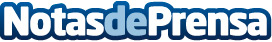 La mayoría de las personas no son conscientes de los motivos de su apetito ni de los motivos de sus comprasLa mayoría de las personas no son conscientes de los motivos de su apetito por el ritmo estresante de la vida que llevan, por ello, es bueno plantear cuatro preguntas cuando uno se dispone a comer: ¿Es aburrimiento, estrés, por comodidad?¿Emociones, hora del día o hambre física?¿Es por conveniencia, gusto o nutrición?¿En una mesa, de pie, en el coche, corriendo?


Datos de contacto:María José Capdepón Valcarce600005872Nota de prensa publicada en: https://www.notasdeprensa.es/la-mayoria-de-las-personas-no-son-conscientes_1 Categorias: Nacional Nutrición Gastronomía Sociedad E-Commerce Consumo http://www.notasdeprensa.es